DEMANDE DE DÉROGATION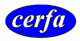 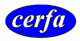 	POUR		’ENLÈVEMENT*			LA DESTRUCTION*		*DE SPÉCIMENS D'ESPÈCES ANIMALES PROTÉGÉES* cocher la case correspondant à l'opération faisant l'objet de la demandeTitre I du livre IV du code de l'environnementArrêté du 19 février 2007 fixant les conditions de demande et d'instruction des dérogationsdéfinies au 4° de l'article L. 411-2 du code l'environnement portant sur des espèces de faune et de flore sauvages protégées (1) nature des spécimens, sexe, signes particuliers* cocher les cases correspondantesA. VOTRE IDENTITÉNom et Prénom :	ou	Dénomination (pour les personnes morales) : AREVA Mines	Nom et Prénom du mandataire (le cas échéant) :	Adresse : 	N° :	Rue : Tour AREVA  _ 1, place Jean Millier		Commune : Courbevoie		Code postal : 92 400	Nature des activités : Toutes activités minières incluant notamment l’exploration, l’extraction, la production, le développement, l’exploitation des mines, le traitement des minerais, la réhabilitation des sites miniers la commercialisation des minerais.	Qualification : Société par actions simplifiée à associé unique	B. QUELS SONT LES SPÉCIMENS CONCERNES PAR L’OPÉRATIONB. QUELS SONT LES SPÉCIMENS CONCERNES PAR L’OPÉRATIONB. QUELS SONT LES SPÉCIMENS CONCERNES PAR L’OPÉRATIONNom scientifiqueNom communQuantitéDescription (1)Bl	Zootoca viviparaVoir dossier joint	Lézard vivipareVoir dossier jointB2	Salamandra salamandraVoir dossier joint	Salamandre tachetéeVoir dossier jointB3	Hierophis viridiflavusVoir dossier joint	Couleuvre verte-et-jauneVoir dossier jointB4	Podarcis muralisVoir dossier joint	Lézard des muraillesVoir dossier jointB5	Natrix natrixVoir dossier joint	Couleuvre à collierVoir dossier jointB6	Rana dalmatinaVoir dossier joint	Grenouille agileVoir dossier jointB7	Bufo spinosusVoir dossier joint	Crapaud épineuxVoir dossier jointB8	Lissotriton helveticusVoir dossier joint	Triton palméVoir dossier jointB9	Triturus marmoratusVoir dossier joint	Triton marbréVoir dossier jointC.  QUELLE EST  *C.  QUELLE EST  *C.  QUELLE EST  *C.  QUELLE EST  *Protection de la Faune et de la FlorePrévention de dommages aux cultures          Sauvetage de spécimensPrévention de dommages aux forêtsConservation des habitatsPrévention de dommages aux eauxInventaire de populationPrévention de dommages à la propriétéÉtude écoéthologiqueProtection de la santé publiqueÉtude génétique ou biométriqueProtection de la sécurité publiqueÉtude scientifique autreMotif d'intérêt public majeurPrévention de dommages à l'élevageDétention en petites quantitésPrévention de dommages aux pêcheriesAutresPréciser l'action générale dans laquelle s'inscrit l'opération, l'objectif, les résultats attendus, la portée locale, régionale ou nationale : Aménagement du vallon des Sagnes afin de traiter les eaux de ruissellement lessivant des radionucléides vers l’étang de la Crouzille, réserve d’eau brut de la ville de Limoges	Suite sur papier librePréciser l'action générale dans laquelle s'inscrit l'opération, l'objectif, les résultats attendus, la portée locale, régionale ou nationale : Aménagement du vallon des Sagnes afin de traiter les eaux de ruissellement lessivant des radionucléides vers l’étang de la Crouzille, réserve d’eau brut de la ville de Limoges	Suite sur papier librePréciser l'action générale dans laquelle s'inscrit l'opération, l'objectif, les résultats attendus, la portée locale, régionale ou nationale : Aménagement du vallon des Sagnes afin de traiter les eaux de ruissellement lessivant des radionucléides vers l’étang de la Crouzille, réserve d’eau brut de la ville de Limoges	Suite sur papier librePréciser l'action générale dans laquelle s'inscrit l'opération, l'objectif, les résultats attendus, la portée locale, régionale ou nationale : Aménagement du vallon des Sagnes afin de traiter les eaux de ruissellement lessivant des radionucléides vers l’étang de la Crouzille, réserve d’eau brut de la ville de Limoges	Suite sur papier libreD. QUELLES SONT LES MODALITÉS ET LES TECHNIQUES DE L'OPÉRATION(renseigner l’une des rubriques suivantes en fonction de l’opération considérée)D1. CAPTURE OU ENLEVEMENT *Capture définitive		Préciser la destination des animaux capturés : 	Capture temporaire		avec relâcher sur place		avec relâché différé	S’il y a lieu préciser les conditions de conservation des animaux avant relâcher :	Capture manuelle		Capture au filet	Capture avec épuisette		Pièges	 Préciser :	Autres moyens de capture		Préciser :	Utilisation de sources lumineuses		Préciser :	Utilisation d’émissions sonores		Préciser :	Modalité de marquage des animaux (description et justification) :	Suite sur papier libreD2. DESTRUCTION *Destruction des nids		Préciser :	Destruction des œufs		Préciser : ………………………………………………………………………………Destruction des animaux		par animaux prédateurs		Préciser :			par pièges		Préciser :			par capture et euthanasie		Préciser : 			par arme de chasse		Préciser : 	Autres moyens de destruction 		Préciser : risque faible de destruction lors de l’ennoyage de la tourbièreSuite sur papier libre D2. PERTURBATION INTENTIONNELLE *Utilisation d’animaux sauvage prédateur 	 Préciser :	Utilisation d’animaux domestiques	 Préciser :	Utilisation de sources lumineuses 	 Préciser :	Utilisation d’émissions sonores	 Préciser :	Utilisation de moyens pyrotechniques	 Préciser :	Utilisation d’armes de tir	 Préciser :	Utilisation d’autres moyens de perturbation intentionnelle	 Préciser : 	Suite sur papier libre E. QUELLE EST  CHARGEES DE L'OPÉRATIONFormation initiale en biologie animale		Préciser : Bac +2 en écologie et gestion des milieux naturelsFormation continue en biologie animale		Préciser	Autre formation		Préciser	F. QUELLE EST  DATE DE L’OPERATIONPréciser la période : Mise en eau durant l’automne-hiver 2016-2017	ou la date :	G. QUELS SONT LES LIEUX DE L'OPÉRATIONRégions administratives :	LimousinDépartements :	Haute-VienneCantons :	AmbazacCommunes :	Saint-SylvestreH. EN ACCOMPAGNEMENT DE L'OPERATION, QUELLES SONT LES MESURES PREVUES POUR LE MAINTIEN DE L'ESPÈCE CONCERNÉE DANS UN ÉTAT DE CONSERVATION FAVORABLE *Relâcher des animaux capturés		Mesures de protection réglementaires 	Renforcement des populations de l’espèce		Mesures contractuelles de gestion de l’espace	Préciser éventuellement à l'aide de cartes ou de plans les mesures prises pour éviter tout impact défavorable sur la population de l'espèce concernée : Défrichement, travaux et mise en eau en période de moindre impact pour ces espèces, mise en eau lente afin d’éviter les noyades   (Mesures détaillées et localisées dans le dossier joint)		Suite sur papier libreI. COMMENT SERA ETABLI LE COMPTE RENDU DE L'OPÉRATIONBilan d'opérations antérieures (s'il y a lieu) 		Modalités de compte rendu des opérations à réaliser :   Évaluation de la réussite des reboisements et du maintien des populations impactées 1 an, 3 ans, 5 ans, 10 ans et 20 ans (si nécessaire) après la fin des travaux	Rapports communiqués à la DREAL Limousin et la DDT Haute-Vienne 	(Suivi détaillé dans le dossier joint)		Suite sur papier librela loi n° 78-17 du 6 janvier 1978 relative à l'informatique, aux fichiers et aux libertés s'applique aux données nominatives portées dans ce formulaire. Elle garantit un droit d'accès et de rectification pour ces données auprès des services préfectoraux.Fait à	le	Votre signature